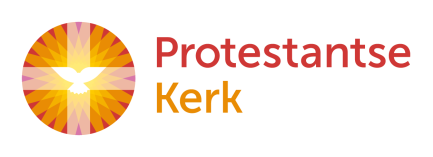 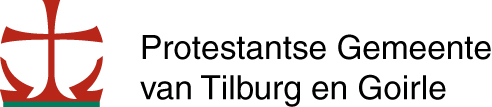 Nieuwsbrief Eerste Kerstdag 25 december + zondag 27 december 2020VIERINGEN ROND DE KERSTDAGEN 2020Alle vieringen zijn alleen online te volgenvia een link op de website www.pkn-tilburg.nl LET OP: er is belangrijk nieuws van de kerkenraad waar het gaat om de beroepingsprocedure. U vindt dit bericht op pagina 6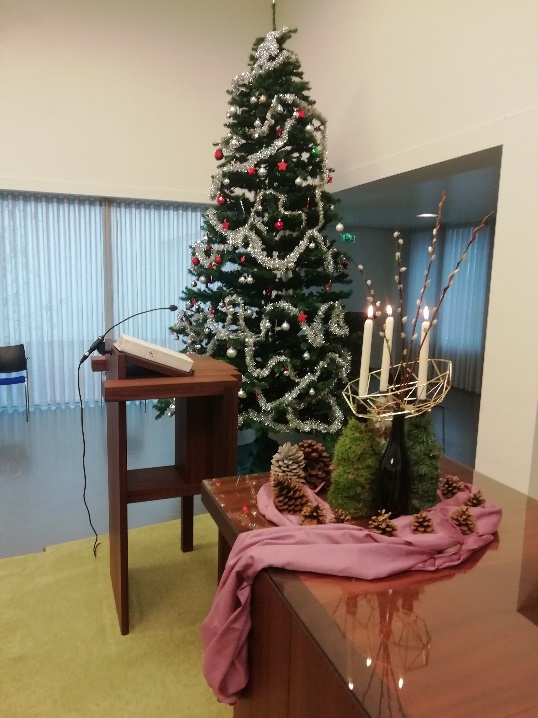 Beleef de Kerstmorgendienst bij jou thuis!Natuurlijk, we hadden veel liever in de kerk bij elkaar gekomen. Het voelt net alsof er voor ons geen plek is, net als in de herberg. Maar we hebben onze eigen plek, en een connectie met elkaar via internet. We maken er een gezellige en sfeervolle kerstochtend van bij jou thuis.Daarom starten we al om 9.00u met een voorprogramma. Zet je laptop/tv/tablet alvast aan, terwijl je nog koffie zet, ontbijt, of misschien wat kaarsen en een kerststalletje neerzet. Om 9.00u starten we met bekende kerstliederen met mooie muziek. 
Even na 9.15u volgt de kerstboodschap van ds. René de Reuver, scriba van de Protestantse Kerk in Nederland. Daarna beginnen we in de kerk met nog twee kerstliederen. Om 9.30u begint de dienst.Het wordt een dienst voor de hele familie. Bennie en dominee Otto beginnen met de allerkleinsten bij de kerststal en met kleine bekende liedjes. Daarna luisteren we met beelden bij de Zandtovenaar naar een mooi lied, speciaal voor de oudere kinderen. Voor alle kinderenzijn er materialen om zelf mee aan de slag te gaan tijdens de preek. ds. OTTO GREVINKLiturgie voor Eerste Kerstdag, 25 december 2020 Voorganger: ds. Otto GrevinkPianist: Maarten van den Hoven
Zang: Eva Schoemeijer
-9.00: Samenzang vooraf (Nederland Zingt e.a.)
-9.15: Kerstboodschap ds. René de Reuver
-9.20: Kerstliedjes vanuit de kerk-‘Stille Nacht’
-‘O kom, o kom, Immanuël’-9.30: Aanvang dienst-Welkom en mededelingen
-Kerstkaars wordt aangestoken
-Zingen: ‘Komt allen tezamen’ (lied 477: 1,2,4)
-Met Bennie bij de Kerststal
-Verhaal Babybijbel
-Zingen: ‘Slaap, kindje, zacht’
-Zingen: ‘We staan aan de kribbe’ (lied 503: 1,2)
-Bennie
-Solo: ‘Nu dat jij er bent’ bij beelden van de Zandtovenaar
-Gebed
-Zingen: ‘Go tell it on the mountain’ (lied 484: 1,2,3)
-Lezing: Lucas 2: 1-20 (door gemeenteleden)
-Zingen: ‘Eer zij God in onze dagen’ (lied 487)
-Overweging
-Muzikaal intermezzo: Inge Grevink, Bach: Cello Suite no 1 in G major: Prélude
-Collecte tijdens muziek: ‘Have yourself a merry little christmas’Diaconie, via betaallink (iDeal), of via IBAN NL02 INGB 0003 4444 54 (DIAKONALE RAAD VD PROT GEMEENTE TILBURG EN GOIRLE o.v.v. diaconale collecte eerste kerstdag) Vieringen: via de betaallink (iDeal), of via IBAN NL54 INGB 0003 7000 83 (PROTESTANTSE GEMEENTE TE TILBURG EO o.v.v. vieringen)-Dankgebed, voorbeden, stil gebed en Onze Vader
-Wegzending en zegen
-Zingen: ‘Ere zij God’Zondag 27 december: Restjeskerst‘Derde Kerstdag’ is altijd zo’n dag waarop je de restjes opeet van wat er nog over is. En ook in het kerstverhaal is er een restje over, een toetje misschien weer, met veel bijzondere smaken – zoet en bitter – : de ontmoeting van Maria en Jozef in de tempel met Simeon en de profetes Hannah. We zingen bekende liederen die we nog niet gezongen hadden met Kerst, en we kijken wat ons nog rest dit jaar om mee te nemen naar het volgend jaar of wat we eventueel willen achterlaten.Pianist: Rob Itter
Voorzang: Jessica Hagoort & Gerard van Alewijk
Voorganger: ds. Otto GrevinkLiturgie:-Welkom en mededelingen
-Openingslied: lied 489: 1,2
-Bemoediging en groet
-Inleiding op de dienst
-Gebed
-Lied 494: 1,2
-Bennie
-Eerste lezing: Jesaja 61:10-62:3
-Lied: lied 338 H Halleluja
-Tweede lezing: Lucas 2: 33-40
-Overweging
-Lied: lied 462: 1,2,4,6
-CollecteDiaconie, via betaallink (iDeal), of via IBAN NL02 INGB 0003 4444 54 (DIAKONALE RAAD VD PROT GEMEENTE TILBURG EN GOIRLE o.v.v. diaconale collecte 27 december) Vieringen: via de betaallink (iDeal), of via IBAN NL54 INGB 0003 7000 83 (PROTESTANTSE GEMEENTE TE TILBURG EO o.v.v. vieringen)-Dankgebed, voorbeden, stil gebed en Onze Vader
-Slotlied: lied 512: 1,5,6,7
-Zending en zegen
-Muziek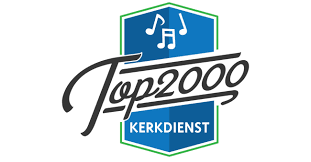 Alternatief voor de Top2000-kerkdienst: een nationale viering De Top2000 kerkdienst gaat in de middag niet door. 90% van de Top2000-kerkdiensten gaat niet door. Daarom is er een Nationale Top2000-kerkdienst om 19.30u via top2000kerkdienst.nl/live met als thema: ‘Muziek biedt troost’:We maken ons zorgen om gezondheid, om werk, om elkaar. De rek is er wel uit, uit mensen in de zorg, uit bestuurders die voor onmogelijke keuzes staan, uit restaurants en theaters die aan het einde van hun middelen en mogelijkheden zijn. Het einde nadert van een jaar dat niemand had bedacht. Hoe gaan we 2021 in? Met welke vragen? Met welk uitzicht? Welke hoop?In de kerk krijgen die vragen ruimte: in de stilte, in woorden, in muziek. Het hele jaar door, maar tussen Kerst en Oudjaar de laatste jaren op bijzondere wijze: met muziek uit de Top2000 die als rode draad door de laatste week van het jaar slingert. Popmuziek past prima in de kerk, omdat daarin dezelfde levensvragen klinken, over zin en onzin, over donker en licht, over vervreemding en verbinding, over haat en liefde.Tijdens de Nationale Top2000-kerkdienst worden vijftien popsongs vol hoop en licht gespeeld, door de band Major Seventh. Geef nu jouw favoriete nummers door, en wie weet hoor je ze terug op 27 december! Tijdens de dienst is ook volop ruimte voor gebed. Je kunt jouw dank- of gebedspunten nu alvast doorgeven.Ds. OTTO GREVINK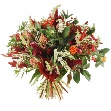 De bloemen uit de dienst van zondag 20 december zijn, met een hartelijke en bemoedigende groet     van  de gemeente, gebracht naar mevrouw Ellie van der Waaij; i.v.m. een hersenbloeding verblijft zij in het Elisabethziekenhuis.Er waren ook bloemen voor de heer en mevrouw Hans en Tine Teepen-Bruin, zij waren 50 jaar getrouwd. De heer en mevrouw Hans en Joke van der Leun waren op 19 december 57 jaar getrouwd en ontvingen eveneens een boeket bloemen.We gaan elkaar digitaal een goed nieuwjaar wensen. Doet u mee?Wat een bijzonder jaar hebben we achter de rug met elkaar en wat zouden we elkaar graag op de eerste dag van het jaar het beste toewensen voor 2021. Normaal gesproken hebben we op de eerste zondag van het jaar, voor de dienst, ook de gelegenheid om dat met elkaar te doen. Alleen gaat dat nu even niet...helaas..., maar in plaats van te kijken naar wat er niet gaat, kunnen we ook kijken naar wat er wel gaat. Waarom wensen we elkaar gewoon niet digitaal alle goeds voor het nieuwe jaar toe?Hoe gaat dat in zijn werk. Neem met je telefoon een filmpje op waarin je je nieuwjaarswens voor de gemeenteleden uitspreekt en stuur dit filmpje per WhatsApp naar Theo van de Sanden-Bout. Bij de dienst van zondag 3 januari zullen dan alle nieuwjaarswensen die ingezonden zijn via de livestream te zien zijn. Wilt u nu ook een boodschap inspreken, maar het lukt u zelf niet neem dan contact op met Theo van de Sanden-Bout, want dan komen wij de boodschap bij u thuis opnemen met in achtneming van de geldende coronaregels natuurlijk.Doet u, doen jullie ook mee?De filmpjes graag vóór 1 januari en via WhatsApp versturen naar Theo van de Sanden-Bout, telefoon  06-22929948. Met dit nummer kunt u ook contact opnemen als u het fijn vindt als we bij u langs moeten komen voor het opnemen van de boodschap.-> Enkele dingen waar u op moet letten als u het filmpje maakt:* Neem het op wanneer het dag is (vanwege het licht)* Hou de telefoon overdwars (net als de televisie)*Als je opneemt, zeg dan de eerste twee seconden niets, spreek dan je boodschap, en wees dan   weer twee seconden stil voor je de opname afbreekt.* Let op achtergrond geluiden (Liefst zo stil mogelijk) Liturgisch bloemschikken in de Adventstijd en Kerst.De open schaal staat symbool voor de plek waar jouw wieg of kribbe heeft gestaan. Een basis waaruit je door de komst van Jezus Christus in deze wereld tot bloei mag komen in Gods licht. De 4 flessen hebben wekelijks een andere bedekking (conifeer, hout, mos, stro).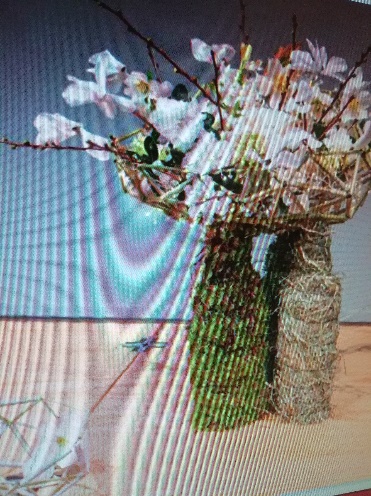 Het getal 3 staat symbool voor de verbinding tussen het goddelijke, de mens en de andere mens daar tegenover, de driehoekjes waaruit de schaal is opgebouwd. Het getal 4 verwijst naar de vier adventzondagen, maar ook naar de vier windrichtingen (Noord, Oost, Zuid, West). Een Goed Leven voor een ieder, waar je dan ook geboren bent. Kerst 				Jesaja 52,7-10 Psalm 98 Hebreeën 1,1-12 Johannes 1,1-14Johannes spreekt over een nieuw begin: ‘In het begin was het woord en het woord was bij God en het woord was God’. Met de geboorte van het kerstkind is er een nieuw begin dat met kerst wordt gevierd. De kleine schaal staat symbool voor het nieuwe begin.Inspiratie tekstIk open mijn ziel en vul de schaal van mijn leven met Gods nieuwe begin. Hul mij in kleuren en geuren van het uitbundige feest, van Gods licht voor heel de wereld. Oost, West, Noord en Zuid. Hemel en aarde zijn nu verbonden. Mensen wereldwijd herkennen elkaar in Jezus, de Zoon, onze Heer. Woord van leven, levend Woord. Het Goede Leven doorgebroken, voor iedereen!       Namens Taakgroep Eredienst             JESSICA HAGOORTInformatie van de kindernevendienst: Bijlagen voor de kinderenDit jaar gaat het met Kerst over ‘Dicht bij het licht’. De afgelopen weken lazen we elke zondag een tekst over het licht. Vandaag lezen we het kerstverhaal zoals Johannes dat opgeschreven heeft. Hij vertelt niet over een kindje in een voerbak, maar over Jezus die Gods Zoon is en naar de wereld komt als het licht voor alle mensen.Bekijk de animatie van dit verhaal van Johannes op YouTube (link).Licht! Hoe vaak lees je het woordje ‘licht’ in de bijbeltekst van vandaag? En over wie gaat het? In Johannes 8 zegt Jezus over zichzelf dat Hij het ‘licht voor de wereld’ is. In de bijbeltekst van vandaag vertelt Johannes waar dat licht vandaan komt. Het licht was vanaf het begin al bij God, want het licht is deel van God zelf. Jezus is helemaal met God verbonden. En nu komt dat licht naar de mensen toe, schrijft Johannes. Jezus is niet alleen maar ‘het licht voor de mensen’, Hij is zelf mens geworden. Jezus kwam bij ons wonen, zo dichtbij wil God bij ons, bij jou zijn. Door zijn Zoon, het licht voor de mensen, is God altijd bij ons. Elk kaarsje dat je aansteekt, helpt je om daaraan te denken.Andere filmpjes en liedjesKerst met de Zandtovenaar 2020 (link).
Deze aflevering wordt ook op 25 december uitgezonden om 12.05 uur op NPO1.Lied aan het licht (link) van Trijntje OosterhuisVoor de jonge kinderen: het kerstverhaal met Dick Bruna (link)Een ander kerstverhaal: Vliegen voor vrede (link)Een wel heel modern kerstverhaal: Kerst 2.0 (link)Christmas Carol Flashmob (link)WerkbladenEr zijn weer een aantal werkbladen voor de kinderen. Die staan achter in deze nieuwsbrief. Kijk voor de instructies op de werkbladen. Veel plezier! Expeditie Lichtspoor 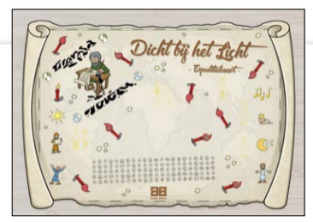 Expeditie Lichtspoor zit erop. De vier woorden die we in de afgelopen weken hebben ontdekt, brengen ons bij het licht. Bij de binnenkomer hebben we met elkaar nagedacht wat deze vier woorden over de oplossing van de laatste opdracht zeggen: Jezus is het licht voor de wereld. Hij wil vrede geven aan alle mensen. Vandaag vieren we Kerstmis. Jezus kwam naar de aarde. Hij is het licht dat schijnt voor alle mensen. Niks of niemand kan dat licht van Kerst doven. Klik hier voor de uitleg voor ouders en verzorgers.INEZ KLUVERSBericht van de kerkenraad.Kerkenraad draagt kandidaat predikant voor aan de gemeenteOp 9 december heeft de beroepingscommissie unaniem besloten tot de voordracht van één van de sollicitanten aan de kerkenraad. Het is ds. Sietske Blok (34), nu woonachtig in Schaarsbergen.Ds. Blok ging onlangs op verzoek van de beroepingscommissie in onze gemeente voor op 6 december. Klik hier om deze dienst terug te kijken.De kerkenraad heeft op maandag 21 december in een extra kerkenraadsvergadering positief geoordeeld over deze voordracht. De kerkenraad wil graag ds. Sietske Blok aan u voorstellen en aan u voordragen als beoogd predikant van onze gemeente. In onze gemeente is het de gewoonte dat de gemeente een nieuwe predikant verkiest. Hoe gaan we dat doen in een tijd waarin we voorlopig niet, en anders beperkt, bij elkaar kunnen komen?Inspraak gemeenteDe kerkenraad heeft gepoogd een vorm te vinden waarin u binnen de mogelijkheden zo goed mogelijk kunt kennismaken met dominee Blok, en waarin u uw vragen kunt stellen en uw stem kunt laten horen.Dat willen we op deze manier doen:Op maandag 4 januari organiseren we om 20.30u een online kennismakingsmoment vanuit de Opstandingskerk. Om toegang daartoe te krijgen moet u zich opgeven bij de scriba: scriba@pkn-tilburg.nl (deze mailbox wordt beheerd door Femke Bos en Anja Severijnen). U ontvangt dan vlak voor de start een link per e-mail, waardoor u kunt kijken. (N.B. de link komt dus níet op de website te staan, zodat we deze bijeenkomst enigszins besloten kunnen houden en zicht kunnen houden op wie er meekijken.) Deze bijeenkomst ziet er op uw scherm dan net zo uit als een online-kerkdienst vanuit de kerkzaal. Het is in de week van 4 januariu nog mogelijk om deze bijeenkomst terug te kijken met de aangevraagde link.Het programma is als volgt:Opening door de voorzitter van de kerkenraad, Abje van AndelToelichting op de voordracht door de voorzitter van de beroepingscommissie, Wim de KwaastenietPresentatie door ds. Sietske Blok, waarin ze zich voorsteltVragen vanuit de gemeenteDie vragen kunt u van te voren én tijdens de avond mailen naar opstandingskerktilburg@gmail.com.Deze bijeenkomst zal naar verwachting een uur duren en is dus niet te bezoeken in de kerk. Helaas. Toch hopen we op deze manier een leuke kennismaking met ds. Blok te hebben. De kerkenraad maakt eerder die avond online kennis met haar.VervolgDaarna krijgen alle gemeenteleden de kans om hun stem te laten horen. We gaan dus stemmen. Wanneer 2/3 van de stemmen positief is, kan de kerkenraad het voornemen uitspreken om ds. Blok te gaan beroepen na een week waarin bezwaar kan worden aangetekend tegen de procedure.Hoe gaat dat stemmen in z’n werk?Iedereen die zich heeft opgegeven voor de kennismaking krijgt dinsdag 5 januari een verslag van de avond. Als u er niet bij kunt zijn, maar wel het verslag wilt ontvangen, geeft u zich dan hiervoor op bij de scriba. Mocht u zelf geen email kunnen ontvangen, vraagt u dan alstublieft aan iemand die dat voor u kan ontvangen of hij of zij dat voor u wil printen. Dit gaat gepaard met een online en af te drukken stemformulier, waarin u ‘ja’ of ‘nee’ kunt zeggen op de vraag of u instemt met het voordracht van ds. Sietske Blok. Én u krijgt de mogelijkheid een reactie erbij te zetten.Bovendien beraden we ons nog op de mogelijkheid om in die week een telefonisch spreekuur met kerkenraadsleden te organiseren om vragen te beantwoorden en reacties te ontvangen.Deze stembiljetten, online en op papier, moeten ingeleverd zijn vóór vrijdagavond 8 januari 20.00u. Inleveren gaat online via een stemformulier. Papieren stembiljetten moeten ingeleverd zijn bij het kerkelijk bureau, waarvan het adres op het stemformulier zal komen.Alle belijdende, doop- en gastleden van 18 jaar en ouder zijn stemgerechtigd.Bij een positieve uitslagAls er vrijdagavond een positieve uitslag uit de stemming komt, dan zal de kerkenraad op zondag 10 januari afkondigen dat de gemeente ds. Blok verkozen heeft en dat de kerkenraad voornemens is een beroep op haar uit te brengen. Dan volgt een termijn van een week waarin bezwaar gemaakt kan worden tegen de gevolgde procedure. Wanneer er geen wettelijke bezwaren zijn ingebracht, kan de kerkenraad na zondag 17 januari een beroep uit brengen op ds. Blok, die drie weken heeft om daarop te reageren.Tot slotWe denken dat het in het belang van de gemeente is dat de procedure voort kan gaan, echter niet zonder de gemeente alle mogelijkheden te geven die er nu zijn om kennis te maken, vragen te stellen, reacties te geven en te kunnen stemmen. Mocht u vragen hebben over deze procedure, benadert u ons dan gerust.Voor de volledigheid wijzen we erop dat de uitnodiging om te stemmen korter van te voren komt dan de vereiste drie weken van de plaatselijke regeling. We menen echter dat we iedereen op deze termijn met de extra diensten en de nieuwsbrieven kunnen bereiken en daarbij willen we graag de beroepingsprocedure afronden in verband met het aanstaande vertrek van ds. Grevink.We danken de beroepingscommissie voor hun zorgvuldige werk dat tot deze voordracht heeft geleid. We danken God voor de inspiratie met Zijn Geest en bidden dat die Geest met ons meegaat in het kennismaken en overwegen van een beroep op ds. Blok. Ook bidden wij voor ds. Blok, dat zij een goede kennismaking met ons mag hebben en dat die helpt in de beslissing bij een eventueel beroep.ABJE VAN ANDEL, voorzitter
ds. OTTO GREVINK, consulent23 december 1965 werd de Opstandingskerk in gebruik genomenOp 23 december is het precies 55 jaar geleden dat ONZE OPSTANDINGSKERK officieël in gebruik werd genomen. Dominee P. Visser (in Tilburg van 1949 tot 1969), voorzitter van de bouwcommissie,droeg het gebouw over aan dominee W.F. Bolt (in Tilburg van 1963 tot 1966), voorzitter van de kerkenraad.De stalen klokkentoren was een geschenk van de burgerlijke gemeente (in 1984 voorzien van een luidklok met het opschrift ‘Ik zeg u allen dat Hij leeft’).HANS VAN DER LEUNTot slot. De kerkenraad wenst u een gezegend Kerstfeest, een gezellige jaarwisseling en een gezond en voorspoedig 2021. De bijdrage van deze Nieuwsbrief is een gedicht van ds. Annemarie Hagoort. Met de toepasselijke titel ‘De engel met een mondkapje’.De engel met een mondkapje Ze kon niet kiezen.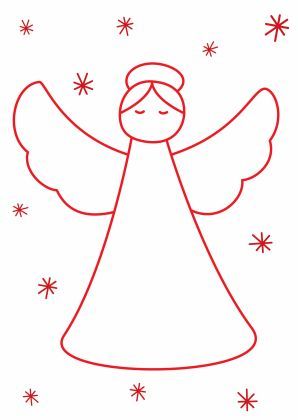 Er waren zulke mooie bij.Een mondkapje met een vliegtuig er op.Ja dat paste wel bij haar vleugels.Of een mondkapje met de kleuren van de regenboog,die paste mooi bij het goddelijk verhaaldat zelfs in tijden van tranen het leven mooi gekleurd kan zijn.En wat dacht je van een mondkapje van engelenhaar?Nee, dan word ik gelijk herkend.Mensen moeten niet doorhebben dat ik een engel ben.Ieder mens kan een engel voor een ander zijn.Ach, laat ook maar.Ik wil niet kiezen.		Kiezen voor de één betekent vaak teleurstelling voor de ander.Geef mij maar twee mondkapjesdie onder in de doos liggen.Eén voor mijen één om weg te geven. ds. ANNEMARIE HAGOORT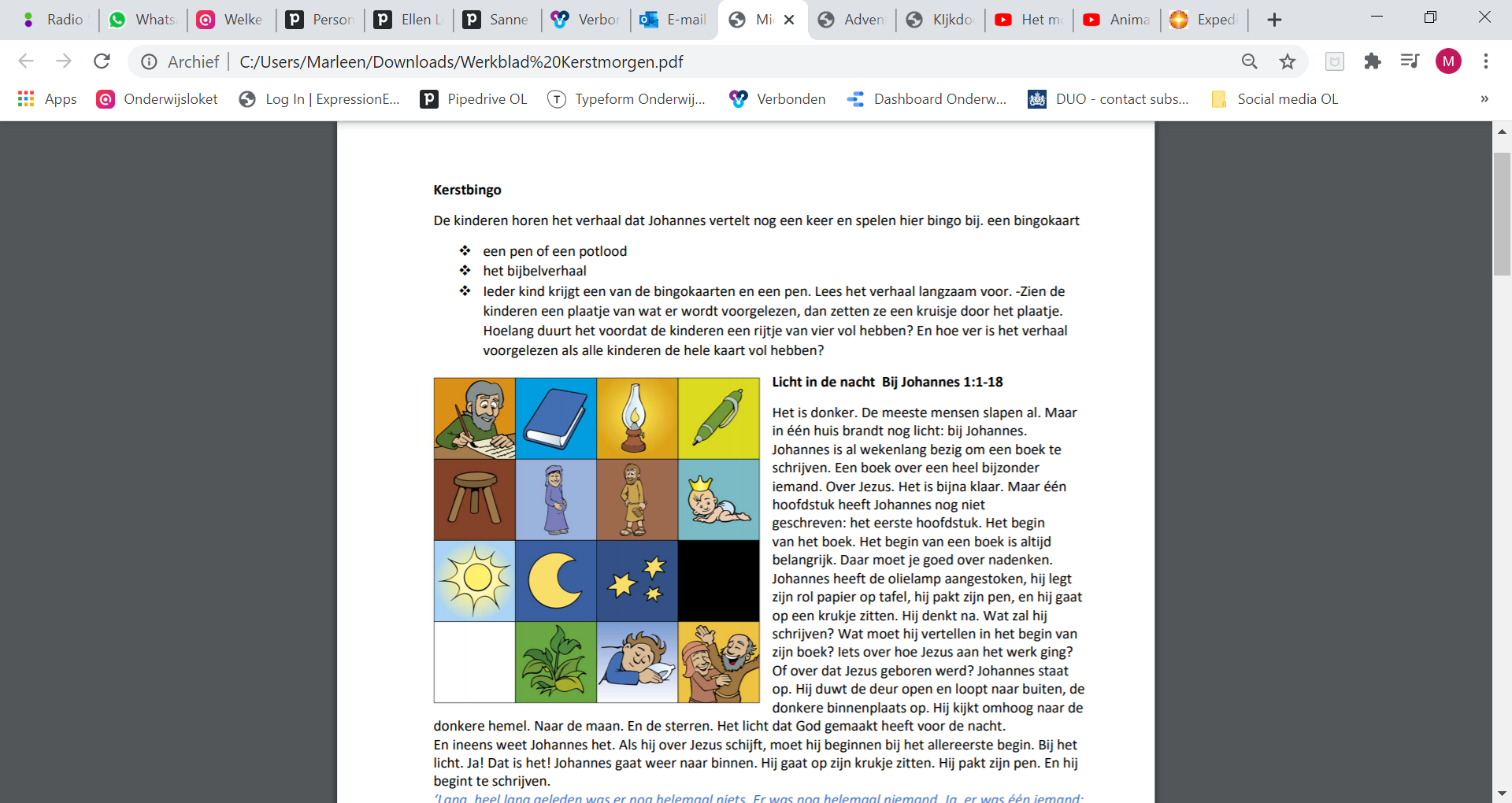 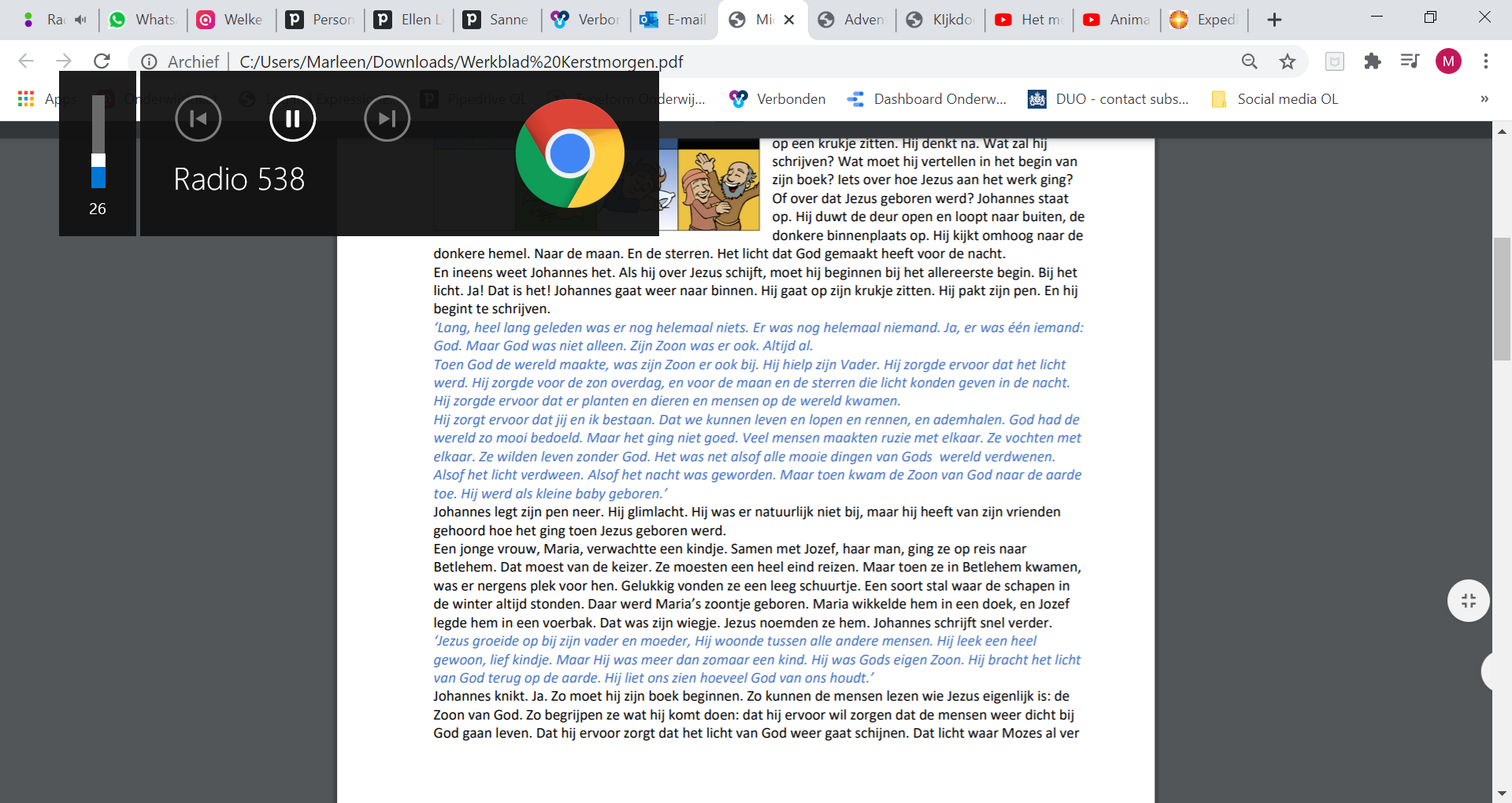 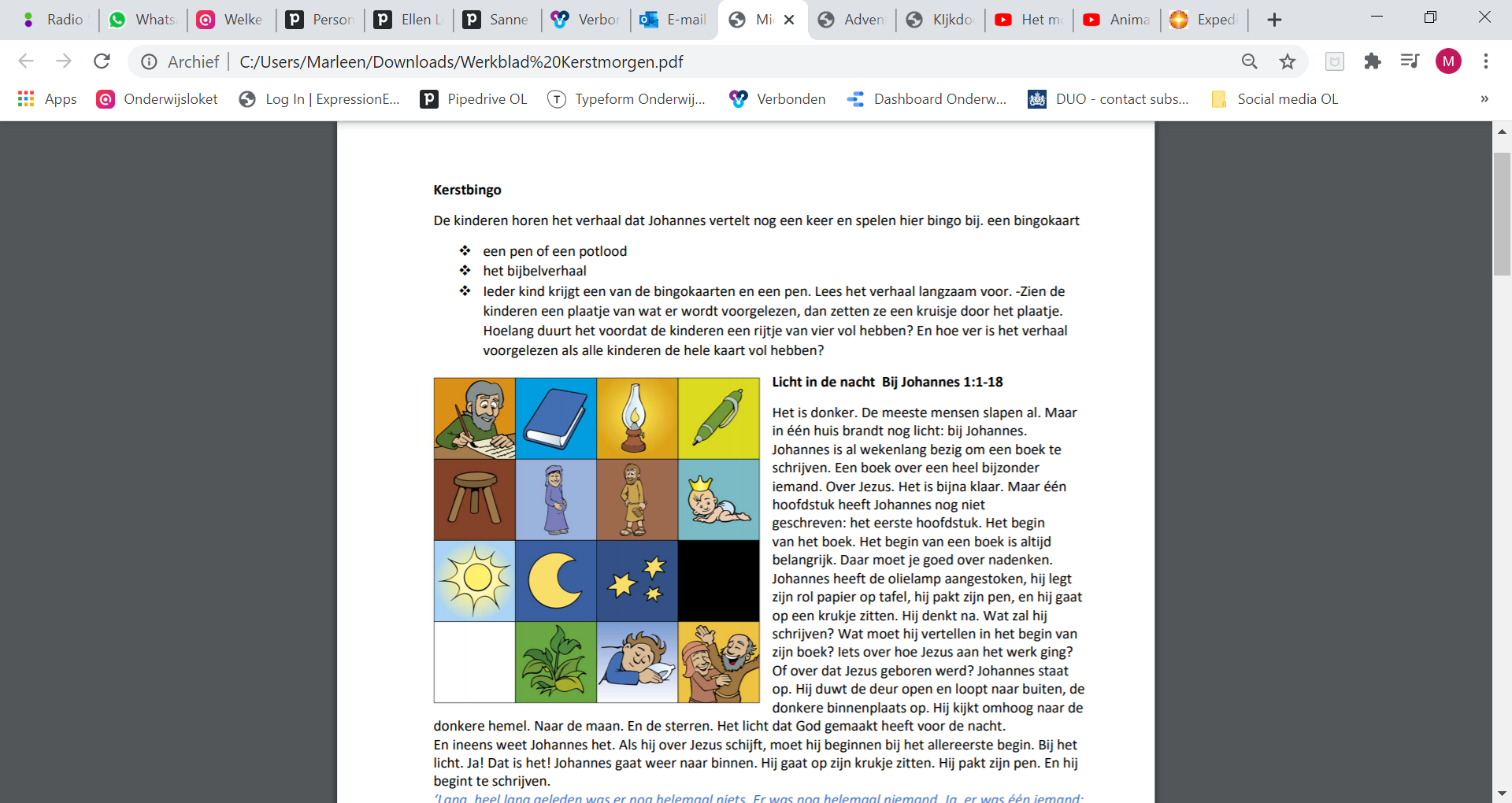 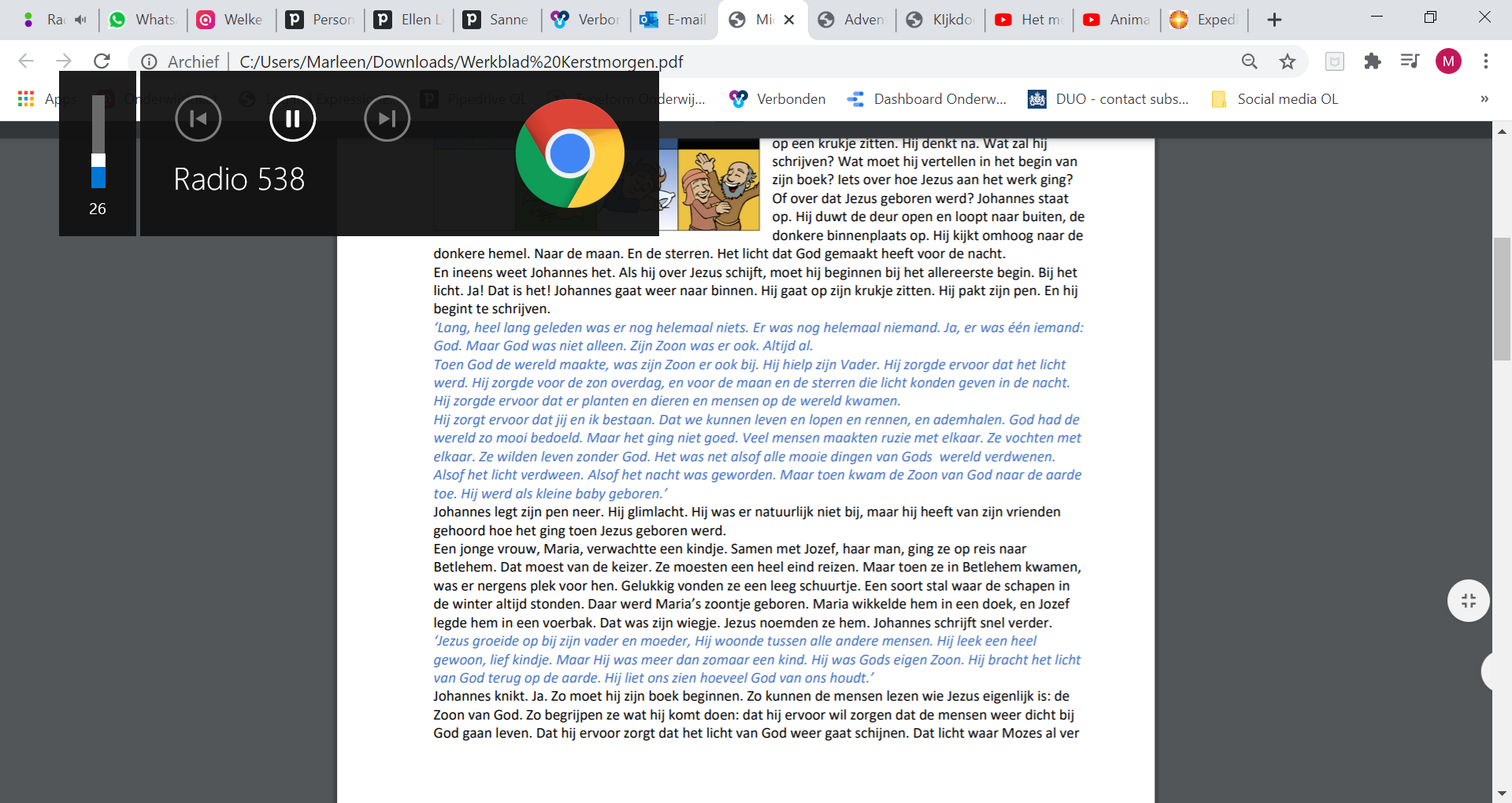 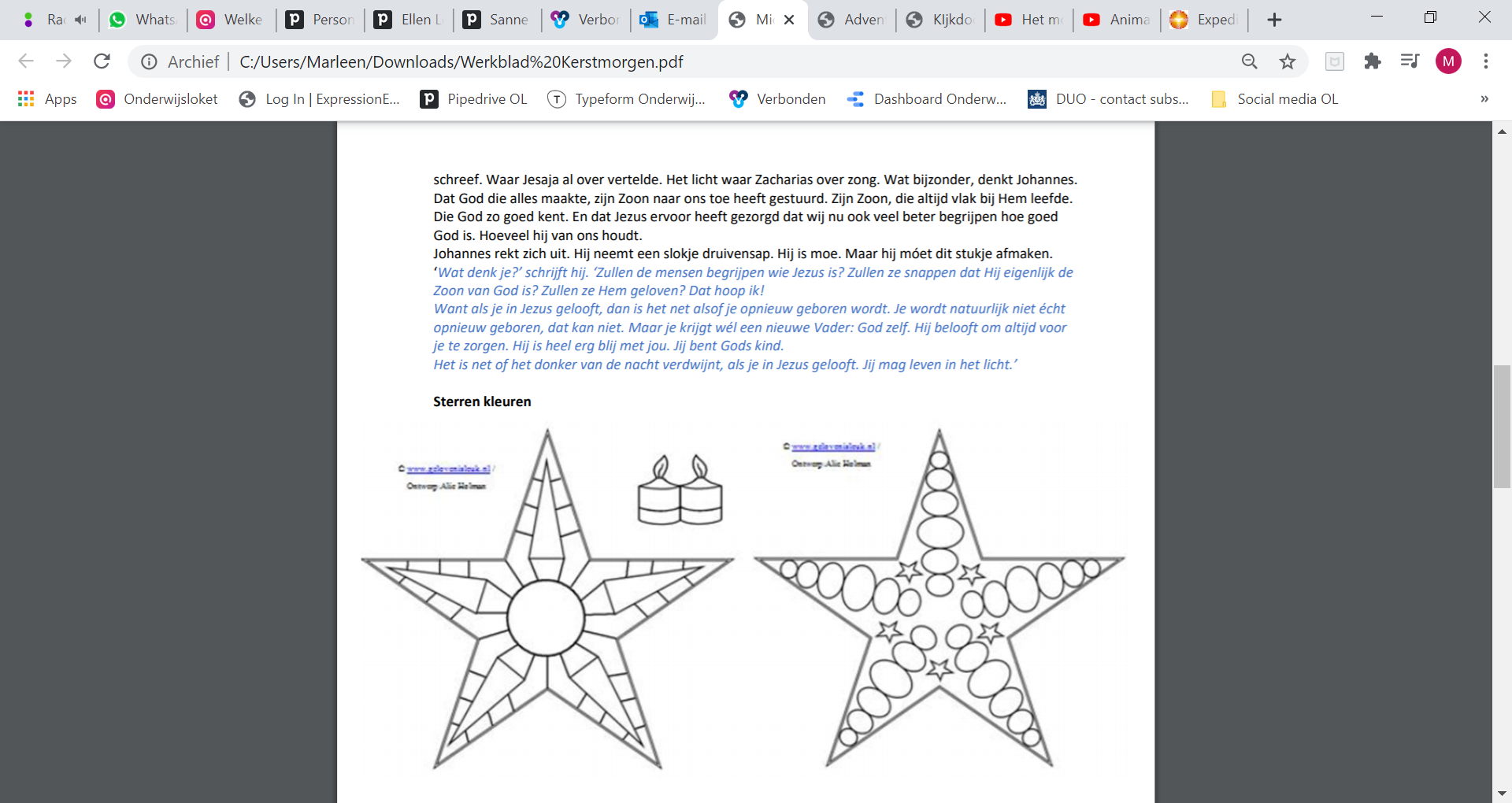 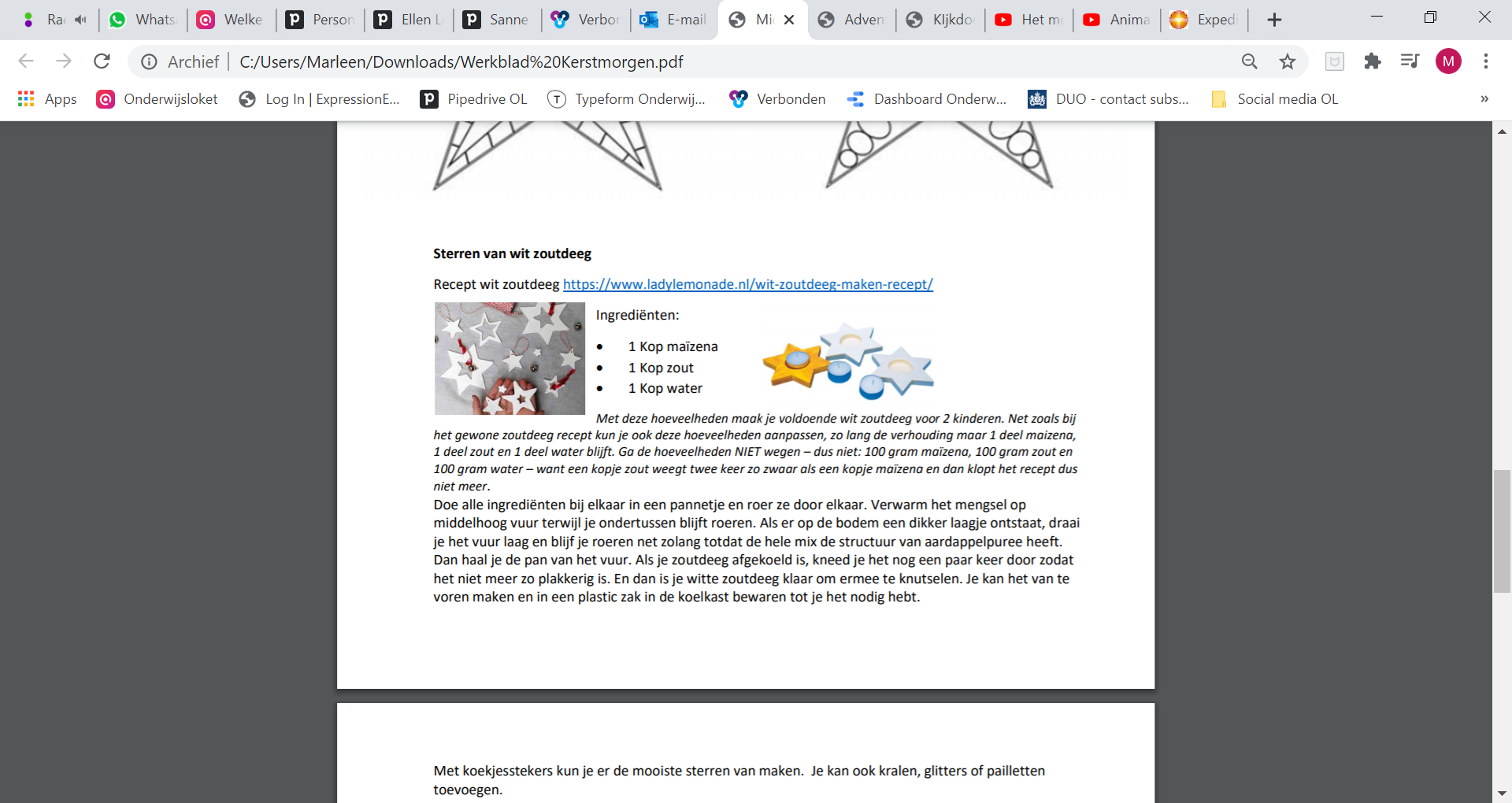 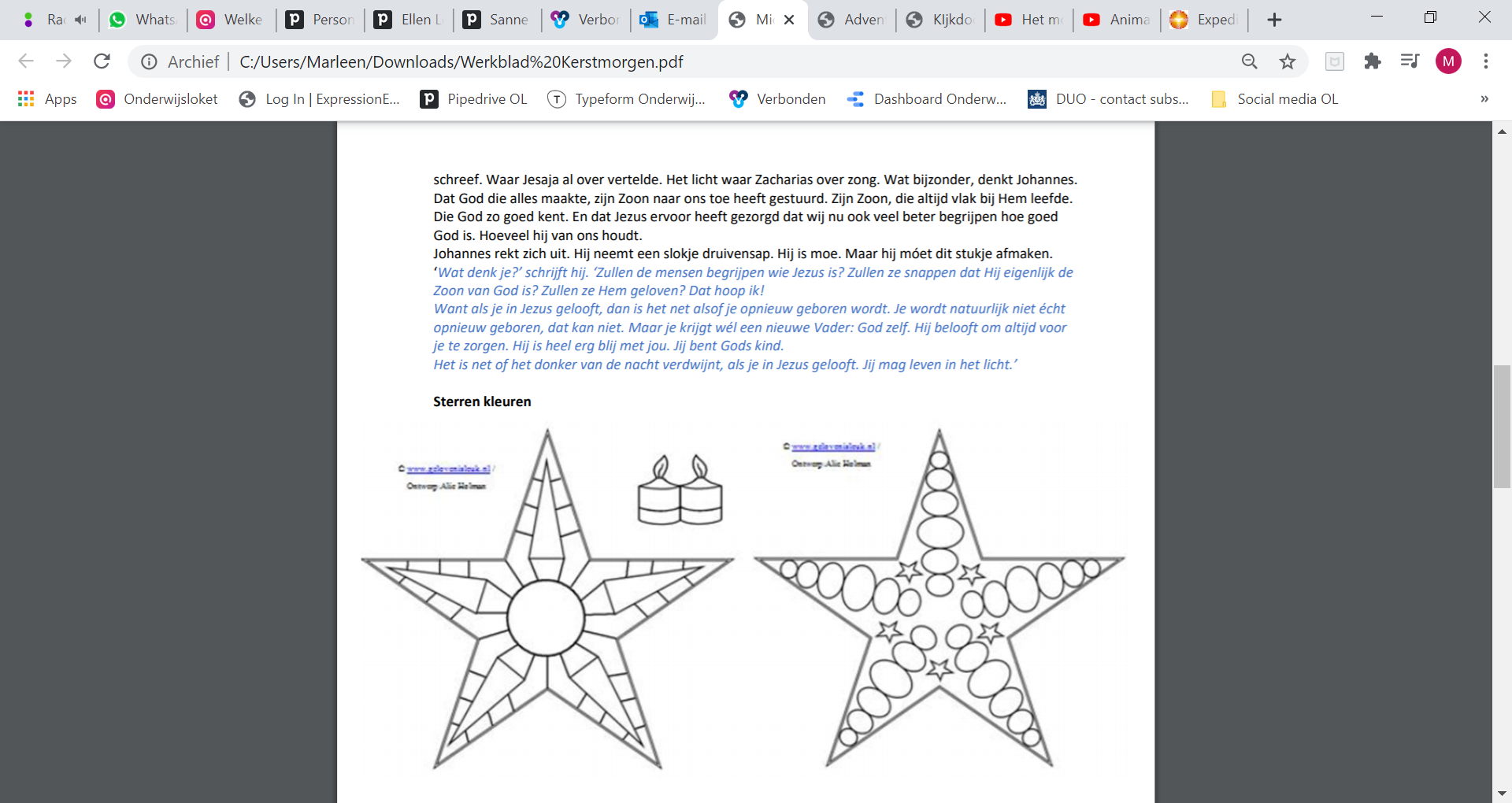 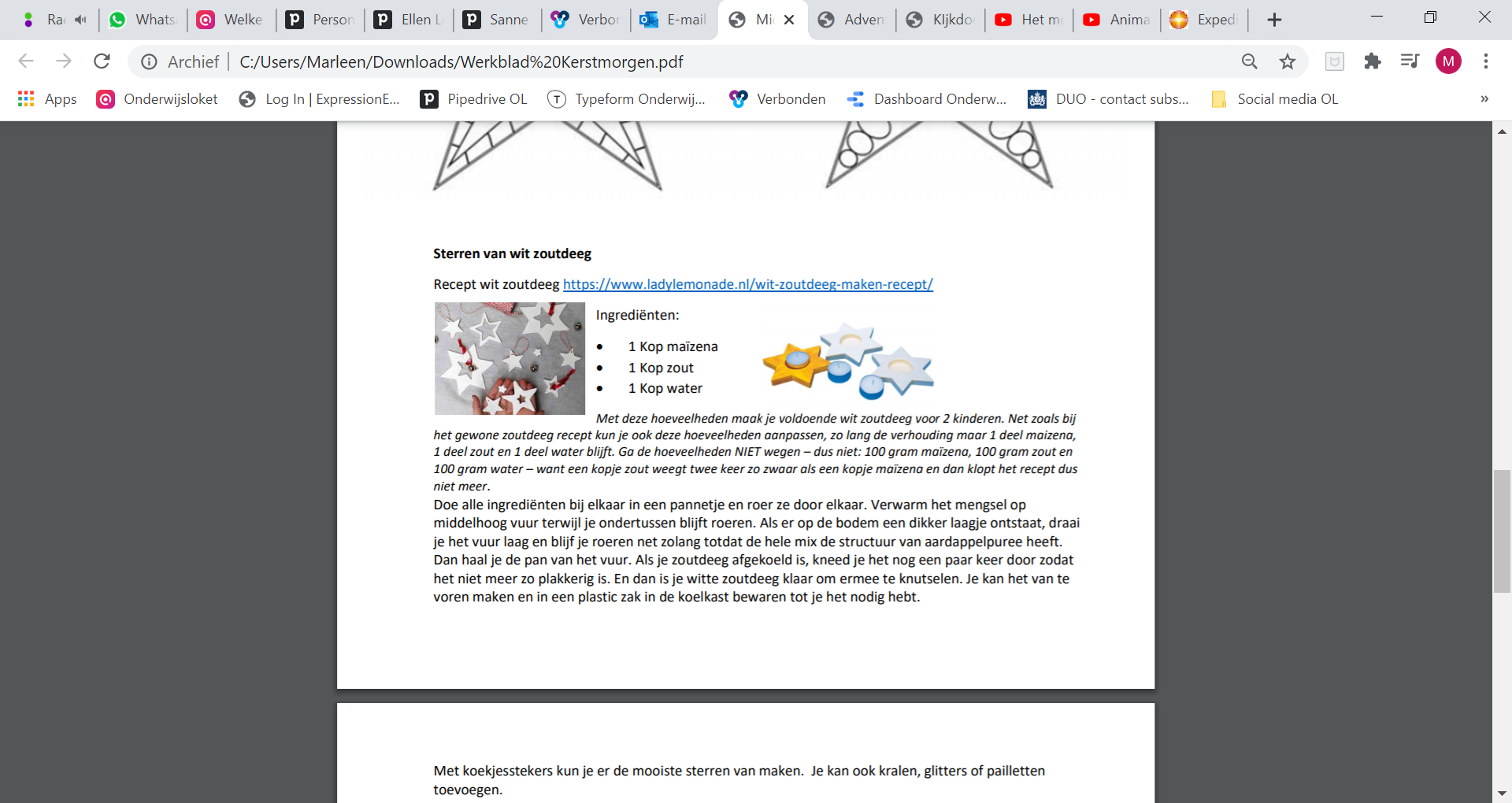 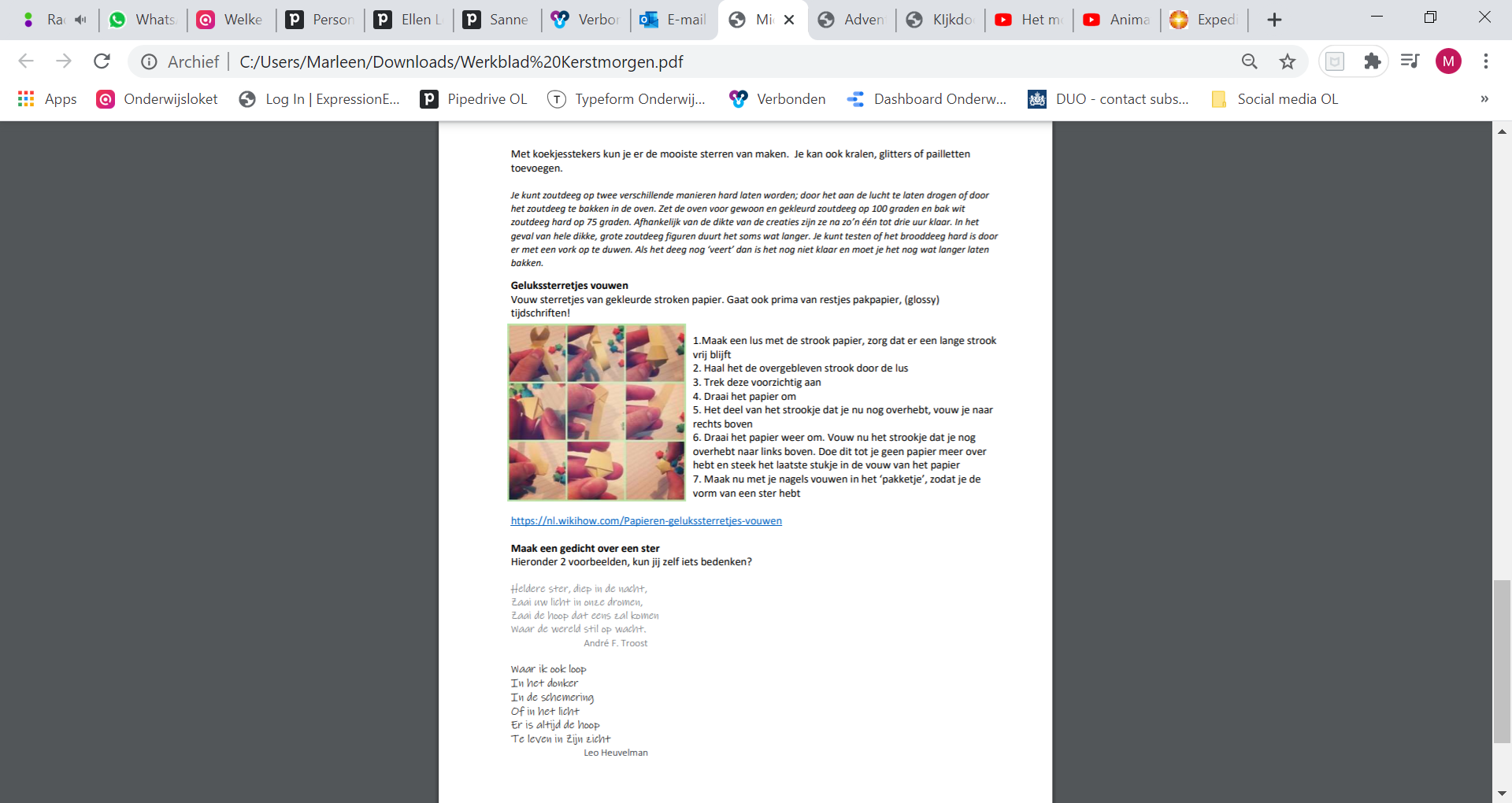 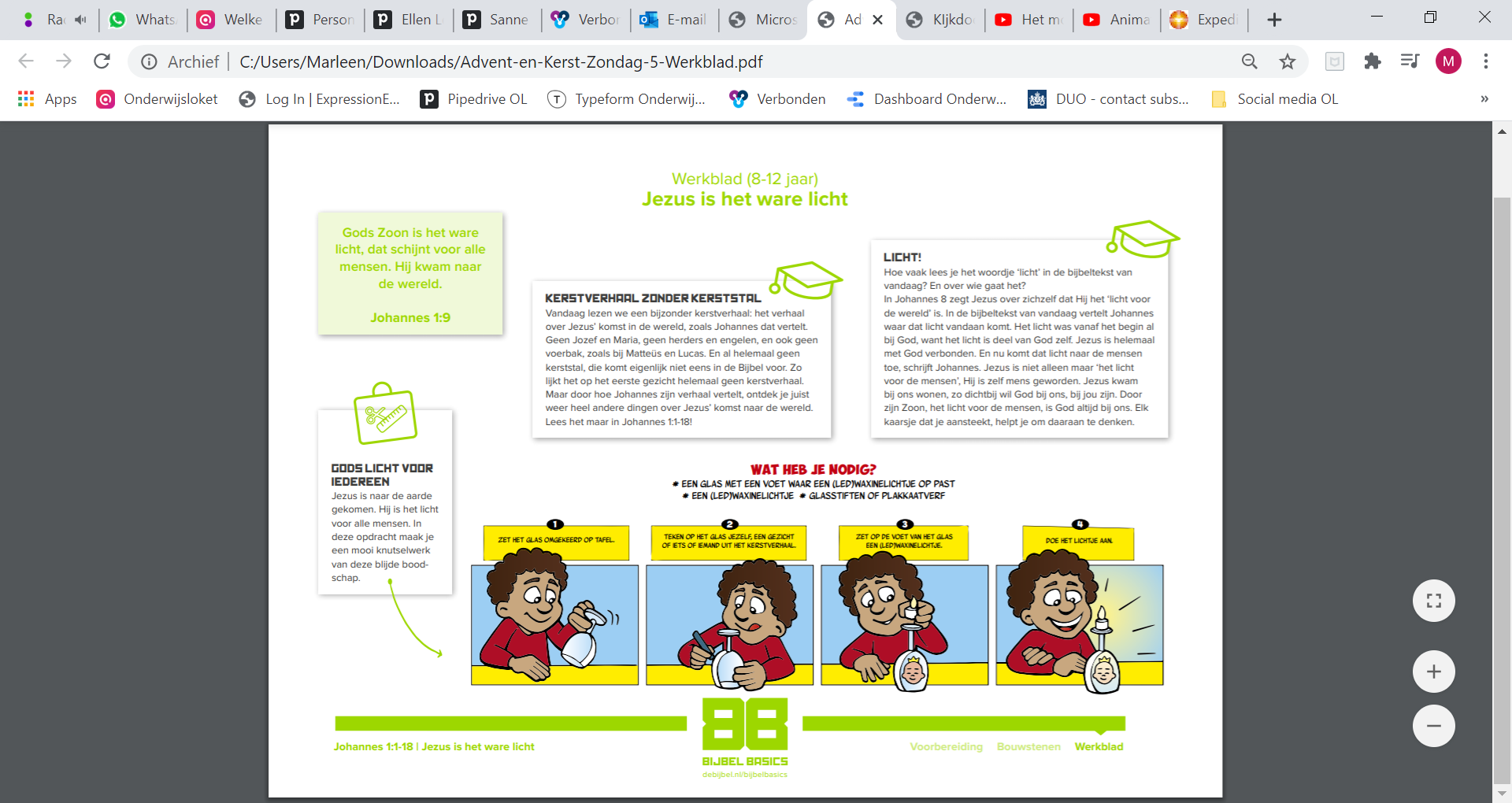 MAAK EEN KIJKDOOS!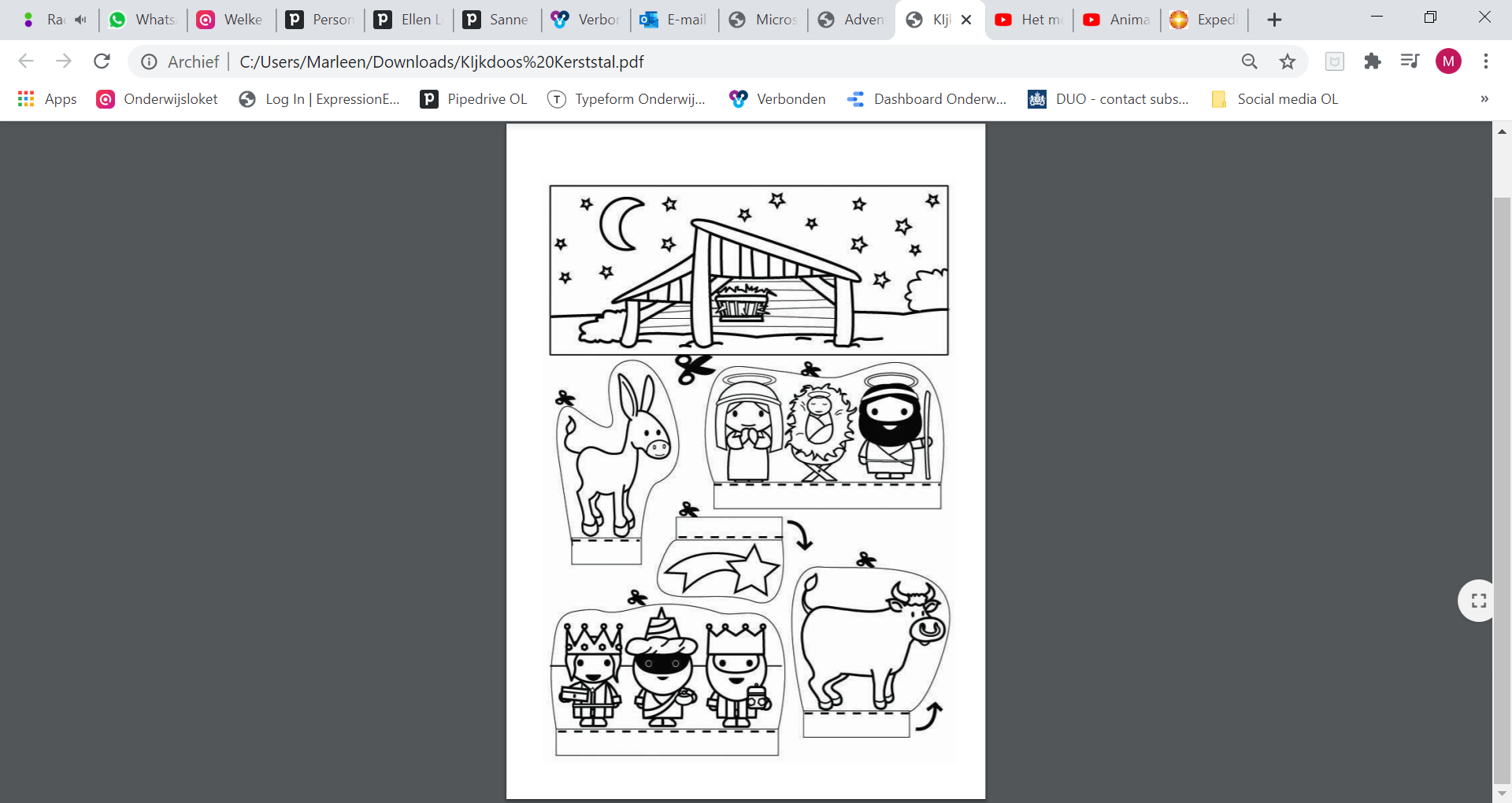 Datum Viering    Tijd en plaats24-12-2020Kerstnachtviering van Ekklesia Tilburg. Te volgen via de homepage van de website van Ekklesia https://www.ekklesiatilburg.nl/.Op 24 december beschikbaar vanaf 16.00 uur25-12-2020Kerstmorgendienst. Voorganger ds. Otto Grevink.Opstandingskerk9.30 uur27-12-2020Laatste zondag van het jaar. Voorganger ds. Otto Grevink.Opstandingskerk9.30 uur03-01-2021Eerste dienst in 2021. Voorganger ds. Otto Grevink.Opstandingskerk
09.30uKerstfeest 2020
Komt, verwondert u hier, mensen….. Ziet dit nieuwgeboren kind.Wij zijn op weg naar Kerstmis, de geboorte van Gods zoon in deze wereld. Wij haasten ons met de herders naar de geboorteplaats, een eenvoudig onderkomen. En onderweg horen wij midden in de winternacht, uit den Hooge, een koor van engelen van vrede zingen, God lof. Wij neuriën mee, als achtergrondkoor voor de engelenzang. In het oosten daagt een heldere ster waarop een karavaan kamelen aankoerst, een hoog gezelschap met 3 koningen met dure cadeaus voor de nieuwgeborene, op zoek naar een koningskind  in de velden van Bethlehem. Wij vinden een stal met dieren – os en ezel verspreiden wat warmte in de kou – en in een kribbe, in doeken gewikkeld, een pasgeborene uit Davids geslacht. Bij hem Maria zijn moeder en Josef zijn hoeder. Nu zijt wellekome, Jesu lieve Heer,  klinkt het ontroerd. Want wij mogen in dit kind zien dat God ons nabij is en te midden van ons wil wonen door ons zijn zoon te sturen. Jezus, dit kleine kind, is de belofte voor vrede en gerechtigheid in onze wereld. Zijn geboorte mogen wij ieder jaar weer vieren, zoals het al eeuwenlang in zo verschillende context is gevierd. Steeds in verwondering over dit bijzondere geboorteverhaal in die stille, heilige nacht meer dan 2 duizend jaar geleden. Aan die beleving kan geen coronamaatregel afdoen, ook al zal de viering van Kerst dit jaar anders, intiemer, eenvoudiger zijn.
Welaan, wij gaan kerst vieren, de geboorte van dit beloftevol kind.
Komt, verwondert u hier, mensen,
ziet hoe dat u God bemint,
ziet vervuld der zielen wensen,
Ziet dit nieuwgeboren kind! 
(lied 478 vers 1 deels)
Ik wens u allen een gezegend Kerstfeest toe en een beloftevol Nieuwjaar. 
ABJE VAN ANDEL
voorzitter kerkenraad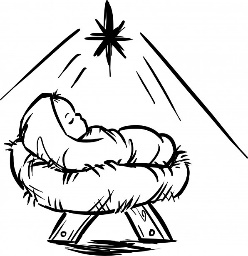 Johannes 1:1-18    	Gods Zoon komt naar de wereldGods Zoon was er al in het begin. In het begin was Gods Zoon er al. Hij was bij God, en hij was zelf God. In het begin was hij al bij God. Alles is door hem ontstaan. Zonder hem zou er niets zijn. Al het leven komt van hem. Het leven dat hij brengt, is het licht voor de mensen. Hij is het licht dat schijnt in het donker. En het licht heeft het gewonnen van het donker. Er kwam een man die door God gestuurd was. Hij heette Johannes. Hij kwam om te vertellen over het ware licht. Want alle mensen moesten in dat licht gaan geloven. Johannes was niet zelf het licht, maar hij kwam om over het licht te vertellen. Gods Zoon is naar de wereld gekomen Gods Zoon is het ware licht, dat schijnt voor alle mensen. Hij kwam naar de wereld, die hij zelf gemaakt had. Maar toen hij in de wereld was, begrepen de mensen niet wie hij was. Hij kwam bij zijn eigen mensen, maar die wilden niet in hem geloven. Toch waren er ook mensen die wel in hem geloofden. Zij mochten kinderen van God worden. Dat betekent dat ze op een nieuwe manier geboren zijn. Niet op de gewone manier, uit een vader en een moeder. Maar op een hemelse manier, uit God. Door Gods Zoon kennen wij God Gods Zoon is een mens geworden. Hij heeft bij ons gewoond. In hem hebben wij Gods hemelse macht gezien. Hij is Gods enige Zoon, die bij de Vader vandaan gekomen is. In hem waren Gods liefde en trouw volledig aanwezig. Johannes vertelde over hem, en zei: ‘Na mij komt iemand die belangrijker is dan ik. Want hij was er al veel eerder dan ik.’ God is goed voor ons, telkens weer. Dat merken we aan de grote liefde die zijn Zoon ons laat zien. Via Mozes hadden we Gods wet al gekregen. En nu hebben we door Jezus Christus Gods liefde en trouw leren kennen. Nog nooit heeft iemand God gezien. Maar de enige Zoon, die zelf God is, kent de Vader van dichtbij. Gods Zoon is bij ons gekomen. En door hem kennen wij God.KOPIJ voor de Nieuwsbrief inleveren: uiterlijk vrijdagavond 18.00 uurDE VOLGENDE NIEUWSBRIEF VERSCHIJNT OP 1 JANUARI 2021.Redactie Nieuwsbrief: nieuwsbr.ief@pkn-tilburg.nlKerkelijk Bureau:  telefoon 06-23993302 of e-mail (kerkelijkbureau@pkn-tilburg.nl).Voor uitvaarten kunt u contact opnemen met mw. Cissy Mohr, via e-mail: cissymohr@hotmail.com of telefonisch via telefoonnummer 06 44718287. Ds. Otto Grevink is bereikbaar via e-mail: o.grevink@pkn-tilburg.nl of per telefoon 06-30565951. Werkdagen: maandag, donderdag, vrijdag (op andere dagen verminderd bereikbaar)Voor pastorale vragen kunt u contact opnemen met mw. Cissy Mohr of met het Kerkelijk Bureau (gegevens zie hierboven)Website http://www.pkn-tilburg.nl http://www.facebook.com/pkn.tilburg.opstandingskerkRekeningnummer Protestantse gemeente te Tilburg e.o.: NL54 INGB 0003 7000 83 Rekeningnummer Diaconie: NL02 INGB 0003 4444 54